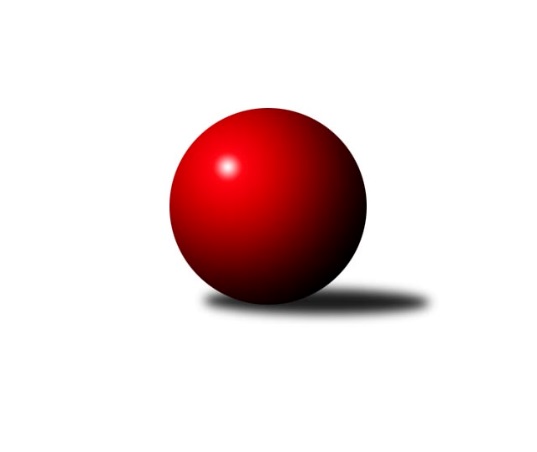 Č.17Ročník 2016/2017	25.2.2017Nejlepšího výkonu v tomto kole: 3534 dosáhlo družstvo: KK Vyškov2. KLM B 2016/2017Výsledky 17. kolaSouhrnný přehled výsledků:SKK Dubňany 	- TJ Opava˝A˝	2:6	3190:3213	12.0:12.0	25.2.TJ Horní Benešov ˝A˝	- TJ Unie Hlubina ˝A˝	2:6	3267:3321	10.5:13.5	25.2.TJ Sokol Vracov	- TJ Sokol Chvalíkovice ˝A˝	2:6	3289:3391	9.0:15.0	25.2.KK Vyškov	- KK Zábřeh	5:3	3534:3477	14.0:10.0	25.2.TJ Centropen Dačice	- TJ Sokol Husovice˝B˝	4:4	3337:3329	12.5:11.5	25.2.Tabulka družstev:	1.	TJ Centropen Dačice	17	13	1	3	88.0 : 48.0 	219.0 : 189.0 	 3339	27	2.	KK Zábřeh	17	13	0	4	86.0 : 50.0 	234.5 : 173.5 	 3351	26	3.	KK Vyškov	17	11	1	5	90.0 : 46.0 	232.0 : 176.0 	 3323	23	4.	TJ Sokol Chvalíkovice ˝A˝	17	11	0	6	77.5 : 58.5 	214.5 : 193.5 	 3296	22	5.	SKK Dubňany	17	9	0	8	73.5 : 62.5 	218.0 : 190.0 	 3304	18	6.	TJ Sokol Husovice˝B˝	17	7	2	8	66.0 : 70.0 	204.5 : 203.5 	 3304	16	7.	KK Blansko	17	7	1	9	60.5 : 75.5 	194.0 : 214.0 	 3242	15	8.	TJ Opava˝A˝	17	7	0	10	59.5 : 76.5 	181.5 : 226.5 	 3243	14	9.	TJ Unie Hlubina ˝A˝	17	7	0	10	58.0 : 78.0 	190.5 : 217.5 	 3237	14	10.	TJ Slovan Kamenice n.L.	17	6	0	11	54.0 : 82.0 	194.5 : 213.5 	 3255	12	11.	TJ Sokol Vracov	17	5	1	11	57.0 : 79.0 	192.0 : 216.0 	 3230	11	12.	TJ Horní Benešov ˝A˝	17	2	2	13	46.0 : 90.0 	173.0 : 235.0 	 3208	6Podrobné výsledky kola:	 SKK Dubňany 	3190	2:6	3213	TJ Opava˝A˝	Jaroslav Harca	123 	 136 	 114 	117	490 	 2:2 	 496 	 135	118 	 109	134	Tomáš Valíček	Vít Svoboda	126 	 124 	 121 	144	515 	 2:2 	 518 	 105	130 	 153	130	Milan Vaněk	Milan Kratochvíla	133 	 116 	 132 	119	500 	 1:3 	 532 	 128	125 	 145	134	Maciej Basista	Michal Zelený	143 	 145 	 137 	129	554 	 2:2 	 541 	 124	148 	 126	143	Michal Blažek	Ondřej Ševela	145 	 149 	 147 	144	585 	 2:2 	 604 	 143	140 	 163	158	Martin Marek	Antonín Kratochvíla	139 	 145 	 140 	122	546 	 3:1 	 522 	 121	124 	 135	142	Milan Jahnrozhodčí: Nejlepší výkon utkání: 604 - Martin Marek	 TJ Horní Benešov ˝A˝	3267	2:6	3321	TJ Unie Hlubina ˝A˝	Miroslav Petřek ml.	148 	 135 	 145 	145	573 	 2.5:1.5 	 543 	 131	138 	 129	145	Michal Hejtmánek	Vladislav Pečinka	144 	 149 	 128 	124	545 	 1:3 	 610 	 154	133 	 182	141	Přemysl Žáček	Petr Rak	122 	 147 	 126 	121	516 	 2:2 	 533 	 124	143 	 149	117	Michal Zatyko	Martin Bilíček	138 	 136 	 129 	119	522 	 0.5:3.5 	 558 	 138	143 	 138	139	Petr Basta	Vlastimil Skopalík *1	150 	 141 	 147 	134	572 	 3:1 	 536 	 127	159 	 130	120	Vladimír Konečný	Kamil Kubeša	145 	 131 	 128 	135	539 	 1.5:2.5 	 541 	 140	133 	 128	140	František Olivarozhodčí: střídání: *1 od 64. hodu Zdeněk ČernýNejlepší výkon utkání: 610 - Přemysl Žáček	 TJ Sokol Vracov	3289	2:6	3391	TJ Sokol Chvalíkovice ˝A˝	Pavel Polanský st. ml. *1	125 	 128 	 142 	145	540 	 0:4 	 611 	 151	155 	 147	158	Jiří Staněk	Tomáš Kordula	148 	 142 	 127 	144	561 	 3:1 	 499 	 121	123 	 136	119	Radek Hendrych *2	Filip Kordula	122 	 164 	 115 	136	537 	 2:2 	 548 	 143	144 	 135	126	Vladimír Valenta	Petr Polanský	162 	 124 	 138 	135	559 	 1:3 	 573 	 172	132 	 133	136	David Hendrych	František Svoboda	134 	 114 	 145 	137	530 	 1:3 	 635 	 128	165 	 180	162	Aleš Staněk	Jan Tužil	130 	 148 	 156 	128	562 	 2:2 	 525 	 137	127 	 130	131	Vladimír Kostkarozhodčí: střídání: *1 od 66. hodu Antonín Svozil ml., *2 od 61. hodu Dalibor KrejčiříkNejlepší výkon utkání: 635 - Aleš Staněk	 KK Vyškov	3534	5:3	3477	KK Zábřeh	Jiří Trávníček	133 	 164 	 135 	147	579 	 2:2 	 590 	 156	156 	 145	133	Martin Sitta	Kamil Bednář	145 	 138 	 168 	157	608 	 4:0 	 555 	 138	137 	 134	146	Jiří Flídr	Petr Pevný	134 	 146 	 145 	150	575 	 1:3 	 596 	 150	140 	 153	153	Václav Švub	Luděk Rychlovský	131 	 154 	 151 	139	575 	 2.5:1.5 	 580 	 168	154 	 120	138	Zdeněk Švub	Tomáš Procházka	168 	 158 	 147 	151	624 	 3:1 	 561 	 138	147 	 123	153	Marek Ollinger	Radim Čuřík	152 	 133 	 156 	132	573 	 1.5:2.5 	 595 	 152	145 	 146	152	Josef Sittarozhodčí: Nejlepší výkon utkání: 624 - Tomáš Procházka	 TJ Centropen Dačice	3337	4:4	3329	TJ Sokol Husovice˝B˝	Petr Žahourek	136 	 149 	 130 	147	562 	 3:1 	 531 	 134	143 	 133	121	Jan Machálek st.	Daniel Kovář	146 	 139 	 135 	140	560 	 2:2 	 568 	 142	120 	 147	159	Pavel Košťál	Tomáš Bártů	129 	 127 	 131 	129	516 	 2.5:1.5 	 504 	 120	135 	 120	129	Jakub Hnát	Josef Brtník	137 	 153 	 126 	139	555 	 2:2 	 563 	 129	140 	 151	143	Jiří Radil	Pavel Kabelka	147 	 128 	 131 	132	538 	 2:2 	 545 	 131	148 	 138	128	Miroslav Vejtasa	Karel Novák	138 	 165 	 148 	155	606 	 1:3 	 618 	 153	151 	 156	158	Tomaš Žižlavskýrozhodčí: Nejlepší výkon utkání: 618 - Tomaš ŽižlavskýPořadí jednotlivců:	jméno hráče	družstvo	celkem	plné	dorážka	chyby	poměr kuž.	Maximum	1.	Martin Sitta 	KK Zábřeh	586.69	378.5	208.1	2.7	8/8	(627)	2.	Jiří Staněk 	TJ Sokol Chvalíkovice ˝A˝	581.64	375.3	206.4	2.7	8/8	(611)	3.	Ondřej Ševela 	SKK Dubňany 	580.57	378.2	202.4	2.8	8/8	(663)	4.	Karel Novák 	TJ Centropen Dačice	580.16	372.3	207.8	2.0	7/7	(619)	5.	Martin Marek 	TJ Opava˝A˝	575.31	373.5	201.8	2.8	6/8	(604)	6.	Tomáš Procházka 	KK Vyškov	574.24	370.6	203.7	2.6	8/9	(632)	7.	Martin Procházka 	KK Blansko 	573.14	378.6	194.5	3.5	7/8	(665)	8.	Aleš Staněk 	TJ Sokol Chvalíkovice ˝A˝	572.43	376.5	196.0	3.9	7/8	(635)	9.	Josef Sitta 	KK Zábřeh	571.86	371.3	200.6	1.5	8/8	(605)	10.	Jakub Flek 	KK Blansko 	569.59	375.7	193.9	4.5	8/8	(630)	11.	Tomaš Žižlavský 	TJ Sokol Husovice˝B˝	567.77	364.4	203.3	3.2	8/8	(618)	12.	Petr Žahourek 	TJ Centropen Dačice	565.40	374.4	191.0	2.9	7/7	(603)	13.	Marek Ollinger 	KK Zábřeh	561.22	368.2	193.1	3.5	8/8	(606)	14.	Pavel Košťál 	TJ Sokol Husovice˝B˝	560.39	369.3	191.1	3.1	7/8	(581)	15.	Josef Brtník 	TJ Centropen Dačice	560.35	368.7	191.6	1.7	7/7	(603)	16.	Pavel Kabelka 	TJ Centropen Dačice	559.29	374.4	184.8	3.3	7/7	(587)	17.	Milan Kratochvíla 	SKK Dubňany 	558.86	371.2	187.6	3.8	8/8	(619)	18.	Jakub Hendrych 	TJ Sokol Chvalíkovice ˝A˝	557.42	371.3	186.1	4.8	6/8	(607)	19.	Vladimír Konečný 	TJ Unie Hlubina ˝A˝	556.31	373.8	182.5	3.7	9/9	(602)	20.	Petr Havíř 	KK Blansko 	555.31	372.9	182.4	3.8	7/8	(580)	21.	Petr Pevný 	KK Vyškov	555.30	365.6	189.7	2.3	9/9	(610)	22.	David Hendrych 	TJ Sokol Chvalíkovice ˝A˝	555.10	363.4	191.7	3.3	8/8	(605)	23.	Jakub Ouhel 	TJ Slovan Kamenice n.L.	554.43	370.4	184.0	4.1	7/8	(591)	24.	David Plšek 	TJ Sokol Husovice˝B˝	553.81	375.8	178.0	4.3	6/8	(593)	25.	Jiří Trávníček 	KK Vyškov	552.43	365.9	186.5	3.0	9/9	(623)	26.	Radim Čuřík 	KK Vyškov	550.49	365.0	185.5	2.4	8/9	(599)	27.	Luděk Rychlovský 	KK Vyškov	550.21	364.7	185.6	2.7	8/9	(606)	28.	Tomáš Bártů 	TJ Centropen Dačice	550.11	363.9	186.2	2.7	6/7	(588)	29.	Milan Vaněk 	TJ Opava˝A˝	549.70	363.3	186.4	3.6	8/8	(599)	30.	Jiří Flídr 	KK Zábřeh	549.38	365.2	184.1	3.7	8/8	(586)	31.	Jiří Radil 	TJ Sokol Husovice˝B˝	549.13	359.2	189.9	3.2	8/8	(596)	32.	Zdeněk Černý 	TJ Horní Benešov ˝A˝	548.91	367.3	181.6	4.7	7/9	(594)	33.	Václav Švub 	KK Zábřeh	548.52	367.8	180.7	4.8	7/8	(596)	34.	Filip Kordula 	TJ Sokol Vracov	548.35	372.5	175.9	4.8	6/8	(587)	35.	Tomáš Kordula 	TJ Sokol Vracov	547.20	369.9	177.3	5.1	8/8	(589)	36.	Karel Dúška 	TJ Slovan Kamenice n.L.	546.43	362.0	184.4	2.3	7/8	(575)	37.	Pavel Ježek 	TJ Slovan Kamenice n.L.	546.25	365.9	180.4	5.5	8/8	(592)	38.	Jaroslav Harca 	SKK Dubňany 	545.11	364.9	180.2	3.3	7/8	(608)	39.	Antonín Kratochvíla 	SKK Dubňany 	545.08	369.0	176.1	5.1	8/8	(574)	40.	Miroslav Vejtasa 	TJ Sokol Husovice˝B˝	545.02	367.7	177.3	3.5	7/8	(581)	41.	Petr Šindelář 	TJ Slovan Kamenice n.L.	544.83	365.7	179.2	6.7	6/8	(604)	42.	Petr Rak 	TJ Horní Benešov ˝A˝	544.59	367.4	177.1	5.1	6/9	(565)	43.	Jan Machálek  st.	TJ Sokol Husovice˝B˝	543.73	373.0	170.7	6.7	8/8	(587)	44.	David Dúška 	TJ Slovan Kamenice n.L.	543.63	368.4	175.3	4.8	8/8	(605)	45.	Vít Svoboda 	SKK Dubňany 	543.50	360.1	183.4	4.4	7/8	(574)	46.	Kamil Kubeša 	TJ Horní Benešov ˝A˝	543.21	368.8	174.4	4.2	9/9	(603)	47.	Jan Tužil 	TJ Sokol Vracov	543.13	358.7	184.5	2.2	7/8	(585)	48.	Vladislav Pečinka 	TJ Horní Benešov ˝A˝	542.96	363.9	179.1	4.6	8/9	(583)	49.	Milan Jahn 	TJ Opava˝A˝	542.19	365.2	177.0	5.2	8/8	(587)	50.	Eduard Varga 	KK Vyškov	541.47	369.1	172.3	3.4	8/9	(592)	51.	Zdeněk Švub 	KK Zábřeh	540.94	364.4	176.5	4.0	8/8	(589)	52.	Jan Večerka 	KK Blansko 	538.29	358.8	179.5	4.7	7/8	(569)	53.	Michal Zatyko 	TJ Unie Hlubina ˝A˝	538.14	360.1	178.0	4.8	8/9	(560)	54.	František Svoboda 	TJ Sokol Vracov	537.45	354.7	182.7	4.8	7/8	(573)	55.	Vlastimil Skopalík 	TJ Horní Benešov ˝A˝	537.44	363.1	174.4	4.9	8/9	(589)	56.	Michal Zelený 	SKK Dubňany 	537.33	358.4	179.0	4.2	6/8	(573)	57.	Michal Hejtmánek 	TJ Unie Hlubina ˝A˝	536.35	358.0	178.4	4.1	8/9	(579)	58.	Ladislav Musil 	KK Blansko 	536.19	366.2	170.0	5.5	6/8	(578)	59.	Antonín Svozil  ml.	TJ Sokol Vracov	534.03	357.2	176.9	6.4	6/8	(584)	60.	Roman Flek 	KK Blansko 	533.74	361.9	171.8	5.7	6/8	(595)	61.	František Oliva 	TJ Unie Hlubina ˝A˝	532.96	361.2	171.8	4.9	9/9	(595)	62.	Vladimír Valenta 	TJ Sokol Chvalíkovice ˝A˝	532.23	361.2	171.1	4.3	8/8	(608)	63.	Tomáš Rechtoris 	TJ Unie Hlubina ˝A˝	532.00	360.9	171.1	5.8	6/9	(571)	64.	Pavel Polanský st.  ml.	TJ Sokol Vracov	531.46	362.3	169.2	6.3	7/8	(616)	65.	Petr Brablec 	TJ Unie Hlubina ˝A˝	531.10	357.4	173.7	6.3	6/9	(582)	66.	Maciej Basista 	TJ Opava˝A˝	530.27	361.4	168.9	5.5	8/8	(587)	67.	Milan Podhradský 	TJ Slovan Kamenice n.L.	530.17	361.2	169.0	7.3	6/8	(572)	68.	Petr Basta 	TJ Unie Hlubina ˝A˝	527.78	357.6	170.2	4.4	7/9	(558)	69.	Vladimír Kostka 	TJ Sokol Chvalíkovice ˝A˝	525.47	357.7	167.7	8.0	6/8	(552)	70.	Michal Blažek 	TJ Opava˝A˝	523.55	362.6	160.9	7.6	8/8	(575)	71.	Martin Bilíček 	TJ Horní Benešov ˝A˝	515.86	347.5	168.3	6.5	7/9	(578)	72.	Karel Kolařík 	KK Blansko 	509.86	350.2	159.7	7.7	7/8	(543)		Kamil Bednář 	KK Vyškov	575.25	372.3	203.0	3.3	4/9	(608)		Petr Bracek 	TJ Opava˝A˝	565.70	373.9	191.8	4.0	5/8	(606)		Daniel Kovář 	TJ Centropen Dačice	556.67	364.0	192.7	2.7	3/7	(577)		Petr Wolf 	TJ Opava˝A˝	554.50	380.0	174.5	6.5	1/8	(558)		Jiří Šindelář 	TJ Slovan Kamenice n.L.	550.00	366.0	184.0	4.0	2/8	(571)		Marek Dostál 	SKK Dubňany 	549.12	369.8	179.3	4.2	5/8	(590)		Lukáš Prkna 	TJ Centropen Dačice	549.00	374.0	175.0	10.0	1/7	(549)		Přemysl Žáček 	TJ Unie Hlubina ˝A˝	547.00	367.7	179.3	6.2	3/9	(610)		Lukáš Štibich 	TJ Centropen Dačice	542.00	354.0	188.0	6.0	1/7	(542)		Marek Hynar 	TJ Sokol Chvalíkovice ˝A˝	541.70	348.0	193.7	3.0	2/8	(598)		Zdeněk Pospíchal 	TJ Centropen Dačice	541.00	369.0	172.0	4.0	2/7	(548)		Miroslav Petřek  ml.	TJ Horní Benešov ˝A˝	531.58	352.4	179.2	4.0	3/9	(573)		Petr Polanský 	TJ Sokol Vracov	530.77	372.4	158.4	5.1	5/8	(559)		Milan Kabelka 	TJ Centropen Dačice	527.00	339.0	188.0	4.0	2/7	(549)		Michal Klich 	TJ Horní Benešov ˝A˝	527.00	341.0	186.0	1.0	1/9	(527)		Jakub Hnát 	TJ Sokol Husovice˝B˝	524.00	349.5	174.5	4.0	4/8	(557)		Petr Vojtíšek 	TJ Centropen Dačice	522.00	346.0	176.0	2.0	1/7	(522)		Jiří Zapletal 	KK Blansko 	522.00	369.0	153.0	7.0	1/8	(522)		Martin Orálek 	TJ Opava˝A˝	521.75	338.0	183.8	7.0	2/8	(536)		Luděk Zeman 	TJ Horní Benešov ˝A˝	521.00	342.5	178.5	9.0	2/9	(549)		Svatopluk Kříž 	TJ Opava˝A˝	517.00	373.0	144.0	11.0	1/8	(517)		Pavel Marek 	TJ Unie Hlubina ˝A˝	516.00	346.0	170.0	3.0	1/9	(516)		Pavel Holomek 	SKK Dubňany 	514.00	346.0	168.0	3.0	1/8	(514)		Tomáš Valíček 	TJ Opava˝A˝	512.50	351.0	161.5	6.3	4/8	(540)		Radek Hendrych 	TJ Sokol Chvalíkovice ˝A˝	508.00	360.5	147.5	11.0	2/8	(514)		Josef Matušek 	TJ Opava˝A˝	499.00	344.8	154.3	7.0	2/8	(520)		Jiří Malínek 	TJ Centropen Dačice	498.50	343.5	155.0	7.3	4/7	(514)		Václav Rábl 	TJ Unie Hlubina ˝A˝	498.00	353.0	145.0	9.0	1/9	(498)		Rostislav Rybárský 	SKK Dubňany 	497.00	348.0	149.0	11.0	1/8	(497)		Jiří Hendrych 	TJ Horní Benešov ˝A˝	493.00	359.0	134.0	6.0	1/9	(493)Sportovně technické informace:Starty náhradníků:registrační číslo	jméno a příjmení 	datum startu 	družstvo	číslo startu15717	Tomáš Valíček	25.02.2017	TJ Opava˝A˝	3x7415	Miroslav Petřek ml.	25.02.2017	TJ Horní Benešov ˝A˝	6x15155	Radek Hendrych	25.02.2017	TJ Sokol Chvalíkovice ˝A˝	4x21377	Maciej Basista	25.02.2017	TJ Opava˝A˝	5x4822	Dalibor Krejčiřík	25.02.2017	TJ Sokol Chvalíkovice ˝A˝	1x7666	Vít Svoboda	25.02.2017	SKK Dubňany 	5x
Hráči dopsaní na soupisku:registrační číslo	jméno a příjmení 	datum startu 	družstvo	Program dalšího kola:18. kolo4.3.2017	so	10:00	TJ Opava˝A˝ - KK Vyškov	4.3.2017	so	12:45	KK Blansko  - TJ Sokol Vracov	4.3.2017	so	14:00	TJ Sokol Chvalíkovice ˝A˝ - TJ Horní Benešov ˝A˝	4.3.2017	so	15:00	TJ Sokol Husovice˝B˝ - SKK Dubňany 	4.3.2017	so	15:30	KK Zábřeh - TJ Slovan Kamenice n.L.	4.3.2017	so	15:30	TJ Unie Hlubina ˝A˝ - TJ Centropen Dačice	Nejlepší šestka kola - absolutněNejlepší šestka kola - absolutněNejlepší šestka kola - absolutněNejlepší šestka kola - absolutněNejlepší šestka kola - dle průměru kuželenNejlepší šestka kola - dle průměru kuželenNejlepší šestka kola - dle průměru kuželenNejlepší šestka kola - dle průměru kuželenNejlepší šestka kola - dle průměru kuželenPočetJménoNázev týmuVýkonPočetJménoNázev týmuPrůměr (%)Výkon1xAleš StaněkChvalíkov. A6351xAleš StaněkChvalíkov. A114.616355xTomáš ProcházkaVyškov A6242xTomaš ŽižlavskýHusovice B113.116182xTomaš ŽižlavskýHusovice B6183xMartin MarekOpava A111.966048xJiří StaněkChvalíkov. A6114xKarel NovákDačice110.916061xPřemysl ŽáčekHlubina A6109xJiří StaněkChvalíkov. A110.286112xKamil BednářVyškov A6081xPřemysl ŽáčekHlubina A109.99610